HAZIRDINOV 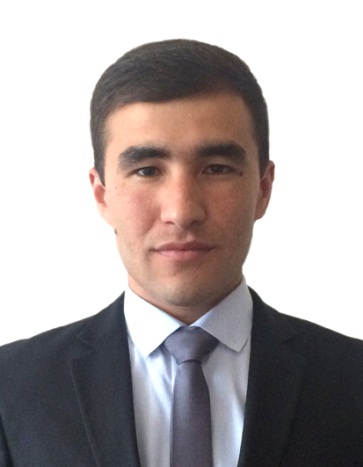 HAZIRDINOV.333793@2freemail.com QUALIFICATIONSEDUCATIONAL BACKGROUND EXPERIENCESKILLSACHIEVEMENTSINTERSTSReading Books: Adventure, Fantastic, Detective, Scientific Fiction, HistoricalPlaying Chess, FootballWatching Movies: Scientific Fiction, Fiction, Adventure, DetectiveWatching Football matches YearsPlace of StudyDegreesAddress2010-2014Uzbek State University of World LanguagesIII-English Philology facultyBachelor’s Degree21-a, G-9a District, Kichik halqa yo’li Street, Tashkent City 1001382001-2010№40 specialized schoolSecondary School CertificateKho’djaabad District Andijan Region Uzbekistan2000-2001School №12Kho’djaabad District Andijan Region UzbekistanYearsPlace of workAddressDuties2015 September -  NOU “Dobona” Study Center18/21 Chilanzar District, Tashkent CityMarketing Manager 2015 September - 2016 October№3 Academic Lyceum under TDTU54,Gyote St, Mirzo Ulug’bek Region,Tashkent CityEnglish Teacher and Supervisor2014 October – 2015 AugustNOU “Study Abroad” Study Center4, Beruniy Street, Olmazor Disrict, Tashkent CityEnglish Teacher and Business English Teacher SkillsLanguages:UzbekEnglishRussianKoreanArabicNativeAdvancedIntermediateElementaryElementaryYearsAchivements2009Winner of regional Geography Olympiad2010Winner of regional Geography Olympiad, Attendant of Republic Olympiad 2010Winner of School Football Championship2010Winner of Regional “Brain Ring” Intellectual contest2012Attendant of regional Chess Championship2015Volunteer interpreter in Junior World Fencing Championship in Tashkent  2015IELTS Certificate band 6.52016Winner of the most supportive supervisor of the year in №3 Academic Lyceum under TDTU